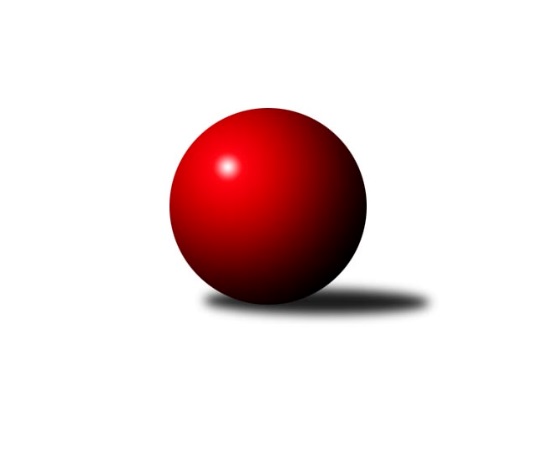 Č.2Ročník 2019/2020	8.5.2024 Severomoravská divize 2019/2020Statistika 2. kolaTabulka družstev:		družstvo	záp	výh	rem	proh	skore	sety	průměr	body	plné	dorážka	chyby	1.	KK Šumperk A	2	2	0	0	12.0 : 4.0 	(15.0 : 9.0)	2684	4	1821	863	32	2.	SKK Ostrava ˝A˝	2	2	0	0	12.0 : 4.0 	(14.0 : 10.0)	2539	4	1700	839	27	3.	TJ Sokol Bohumín ˝B˝	2	1	1	0	10.0 : 6.0 	(14.0 : 10.0)	2556	3	1776	781	45	4.	TJ Odry ˝B˝	1	1	0	0	5.0 : 3.0 	(8.0 : 4.0)	2563	2	1800	763	29	5.	TJ Opava ˝B˝	1	1	0	0	5.0 : 3.0 	(5.0 : 7.0)	2447	2	1692	755	54	6.	KK Minerva Opava ˝A˝	2	1	0	1	8.0 : 8.0 	(10.0 : 14.0)	2530	2	1730	800	31	7.	TJ Sokol Michálkovice ˝A˝	1	0	1	0	4.0 : 4.0 	(5.5 : 6.5)	2511	1	1755	756	50	8.	TJ Sokol Sedlnice ˝A˝	2	0	1	1	7.0 : 9.0 	(13.0 : 11.0)	2556	1	1771	785	34.5	9.	TJ VOKD Poruba ˝A˝	2	0	1	1	7.0 : 9.0 	(11.5 : 12.5)	2579	1	1787	792	42.5	10.	SKK Jeseník ˝A˝	1	0	0	1	2.0 : 6.0 	(5.0 : 7.0)	2501	0	1744	757	34	11.	TJ Sokol Mohelnice A	2	0	0	2	5.0 : 11.0 	(12.0 : 12.0)	2413	0	1674	740	42.5	12.	HKK Olomouc ˝B˝	2	0	0	2	3.0 : 13.0 	(7.0 : 17.0)	2530	0	1774	757	47Tabulka doma:		družstvo	záp	výh	rem	proh	skore	sety	průměr	body	maximum	minimum	1.	TJ Sokol Bohumín ˝B˝	1	1	0	0	6.0 : 2.0 	(9.0 : 3.0)	2567	2	2567	2567	2.	SKK Ostrava ˝A˝	1	1	0	0	6.0 : 2.0 	(7.0 : 5.0)	2450	2	2450	2450	3.	TJ Odry ˝B˝	1	1	0	0	5.0 : 3.0 	(8.0 : 4.0)	2563	2	2563	2563	4.	KK Šumperk A	1	1	0	0	5.0 : 3.0 	(7.0 : 5.0)	2648	2	2648	2648	5.	KK Minerva Opava ˝A˝	1	1	0	0	5.0 : 3.0 	(6.0 : 6.0)	2625	2	2625	2625	6.	TJ Opava ˝B˝	1	1	0	0	5.0 : 3.0 	(5.0 : 7.0)	2447	2	2447	2447	7.	TJ Sokol Sedlnice ˝A˝	1	0	1	0	4.0 : 4.0 	(7.0 : 5.0)	2524	1	2524	2524	8.	TJ VOKD Poruba ˝A˝	1	0	1	0	4.0 : 4.0 	(6.5 : 5.5)	2536	1	2536	2536	9.	TJ Sokol Mohelnice A	0	0	0	0	0.0 : 0.0 	(0.0 : 0.0)	0	0	0	0	10.	TJ Sokol Michálkovice ˝A˝	0	0	0	0	0.0 : 0.0 	(0.0 : 0.0)	0	0	0	0	11.	SKK Jeseník ˝A˝	1	0	0	1	2.0 : 6.0 	(5.0 : 7.0)	2501	0	2501	2501	12.	HKK Olomouc ˝B˝	1	0	0	1	1.0 : 7.0 	(4.0 : 8.0)	2604	0	2604	2604Tabulka venku:		družstvo	záp	výh	rem	proh	skore	sety	průměr	body	maximum	minimum	1.	KK Šumperk A	1	1	0	0	7.0 : 1.0 	(8.0 : 4.0)	2719	2	2719	2719	2.	SKK Ostrava ˝A˝	1	1	0	0	6.0 : 2.0 	(7.0 : 5.0)	2628	2	2628	2628	3.	TJ Sokol Michálkovice ˝A˝	1	0	1	0	4.0 : 4.0 	(5.5 : 6.5)	2511	1	2511	2511	4.	TJ Sokol Bohumín ˝B˝	1	0	1	0	4.0 : 4.0 	(5.0 : 7.0)	2545	1	2545	2545	5.	TJ Odry ˝B˝	0	0	0	0	0.0 : 0.0 	(0.0 : 0.0)	0	0	0	0	6.	TJ Opava ˝B˝	0	0	0	0	0.0 : 0.0 	(0.0 : 0.0)	0	0	0	0	7.	SKK Jeseník ˝A˝	0	0	0	0	0.0 : 0.0 	(0.0 : 0.0)	0	0	0	0	8.	TJ Sokol Sedlnice ˝A˝	1	0	0	1	3.0 : 5.0 	(6.0 : 6.0)	2587	0	2587	2587	9.	TJ VOKD Poruba ˝A˝	1	0	0	1	3.0 : 5.0 	(5.0 : 7.0)	2622	0	2622	2622	10.	KK Minerva Opava ˝A˝	1	0	0	1	3.0 : 5.0 	(4.0 : 8.0)	2434	0	2434	2434	11.	HKK Olomouc ˝B˝	1	0	0	1	2.0 : 6.0 	(3.0 : 9.0)	2456	0	2456	2456	12.	TJ Sokol Mohelnice A	2	0	0	2	5.0 : 11.0 	(12.0 : 12.0)	2413	0	2441	2385Tabulka podzimní části:		družstvo	záp	výh	rem	proh	skore	sety	průměr	body	doma	venku	1.	KK Šumperk A	2	2	0	0	12.0 : 4.0 	(15.0 : 9.0)	2684	4 	1 	0 	0 	1 	0 	0	2.	SKK Ostrava ˝A˝	2	2	0	0	12.0 : 4.0 	(14.0 : 10.0)	2539	4 	1 	0 	0 	1 	0 	0	3.	TJ Sokol Bohumín ˝B˝	2	1	1	0	10.0 : 6.0 	(14.0 : 10.0)	2556	3 	1 	0 	0 	0 	1 	0	4.	TJ Odry ˝B˝	1	1	0	0	5.0 : 3.0 	(8.0 : 4.0)	2563	2 	1 	0 	0 	0 	0 	0	5.	TJ Opava ˝B˝	1	1	0	0	5.0 : 3.0 	(5.0 : 7.0)	2447	2 	1 	0 	0 	0 	0 	0	6.	KK Minerva Opava ˝A˝	2	1	0	1	8.0 : 8.0 	(10.0 : 14.0)	2530	2 	1 	0 	0 	0 	0 	1	7.	TJ Sokol Michálkovice ˝A˝	1	0	1	0	4.0 : 4.0 	(5.5 : 6.5)	2511	1 	0 	0 	0 	0 	1 	0	8.	TJ Sokol Sedlnice ˝A˝	2	0	1	1	7.0 : 9.0 	(13.0 : 11.0)	2556	1 	0 	1 	0 	0 	0 	1	9.	TJ VOKD Poruba ˝A˝	2	0	1	1	7.0 : 9.0 	(11.5 : 12.5)	2579	1 	0 	1 	0 	0 	0 	1	10.	SKK Jeseník ˝A˝	1	0	0	1	2.0 : 6.0 	(5.0 : 7.0)	2501	0 	0 	0 	1 	0 	0 	0	11.	TJ Sokol Mohelnice A	2	0	0	2	5.0 : 11.0 	(12.0 : 12.0)	2413	0 	0 	0 	0 	0 	0 	2	12.	HKK Olomouc ˝B˝	2	0	0	2	3.0 : 13.0 	(7.0 : 17.0)	2530	0 	0 	0 	1 	0 	0 	1Tabulka jarní části:		družstvo	záp	výh	rem	proh	skore	sety	průměr	body	doma	venku	1.	TJ Odry ˝B˝	0	0	0	0	0.0 : 0.0 	(0.0 : 0.0)	0	0 	0 	0 	0 	0 	0 	0 	2.	SKK Jeseník ˝A˝	0	0	0	0	0.0 : 0.0 	(0.0 : 0.0)	0	0 	0 	0 	0 	0 	0 	0 	3.	TJ Sokol Bohumín ˝B˝	0	0	0	0	0.0 : 0.0 	(0.0 : 0.0)	0	0 	0 	0 	0 	0 	0 	0 	4.	KK Šumperk A	0	0	0	0	0.0 : 0.0 	(0.0 : 0.0)	0	0 	0 	0 	0 	0 	0 	0 	5.	TJ Sokol Mohelnice A	0	0	0	0	0.0 : 0.0 	(0.0 : 0.0)	0	0 	0 	0 	0 	0 	0 	0 	6.	TJ Opava ˝B˝	0	0	0	0	0.0 : 0.0 	(0.0 : 0.0)	0	0 	0 	0 	0 	0 	0 	0 	7.	TJ Sokol Michálkovice ˝A˝	0	0	0	0	0.0 : 0.0 	(0.0 : 0.0)	0	0 	0 	0 	0 	0 	0 	0 	8.	TJ Sokol Sedlnice ˝A˝	0	0	0	0	0.0 : 0.0 	(0.0 : 0.0)	0	0 	0 	0 	0 	0 	0 	0 	9.	KK Minerva Opava ˝A˝	0	0	0	0	0.0 : 0.0 	(0.0 : 0.0)	0	0 	0 	0 	0 	0 	0 	0 	10.	SKK Ostrava ˝A˝	0	0	0	0	0.0 : 0.0 	(0.0 : 0.0)	0	0 	0 	0 	0 	0 	0 	0 	11.	HKK Olomouc ˝B˝	0	0	0	0	0.0 : 0.0 	(0.0 : 0.0)	0	0 	0 	0 	0 	0 	0 	0 	12.	TJ VOKD Poruba ˝A˝	0	0	0	0	0.0 : 0.0 	(0.0 : 0.0)	0	0 	0 	0 	0 	0 	0 	0 Zisk bodů pro družstvo:		jméno hráče	družstvo	body	zápasy	v %	dílčí body	sety	v %	1.	Roman Honl 	TJ Sokol Bohumín ˝B˝ 	2	/	2	(100%)	4	/	4	(100%)	2.	Pavel Košťál 	KK Šumperk A 	2	/	2	(100%)	4	/	4	(100%)	3.	Rostislav Biolek 	KK Šumperk A 	2	/	2	(100%)	4	/	4	(100%)	4.	Vladimír Korta 	SKK Ostrava ˝A˝ 	2	/	2	(100%)	4	/	4	(100%)	5.	Jan Pavlosek 	SKK Ostrava ˝A˝ 	2	/	2	(100%)	3	/	4	(75%)	6.	Jan Stuchlík 	TJ Sokol Sedlnice ˝A˝ 	2	/	2	(100%)	3	/	4	(75%)	7.	Miroslav Smrčka 	KK Šumperk A 	2	/	2	(100%)	2	/	4	(50%)	8.	Adam Chvostek 	TJ Sokol Sedlnice ˝A˝ 	2	/	2	(100%)	2	/	4	(50%)	9.	Rudolf Tvrdoň 	TJ Opava ˝B˝ 	1	/	1	(100%)	2	/	2	(100%)	10.	Jaromíra Smejkalová 	SKK Jeseník ˝A˝ 	1	/	1	(100%)	2	/	2	(100%)	11.	Zdeněk Skala 	TJ Sokol Sedlnice ˝A˝ 	1	/	1	(100%)	2	/	2	(100%)	12.	Václav Smejkal 	SKK Jeseník ˝A˝ 	1	/	1	(100%)	2	/	2	(100%)	13.	Jana Frydrychová 	TJ Odry ˝B˝ 	1	/	1	(100%)	2	/	2	(100%)	14.	Libor Krajčí 	TJ Sokol Bohumín ˝B˝ 	1	/	1	(100%)	2	/	2	(100%)	15.	Stanislava Ovšáková 	TJ Odry ˝B˝ 	1	/	1	(100%)	2	/	2	(100%)	16.	Josef Linhart 	TJ Sokol Michálkovice ˝A˝ 	1	/	1	(100%)	2	/	2	(100%)	17.	Gabriela Beinhauerová 	KK Minerva Opava ˝A˝ 	1	/	1	(100%)	2	/	2	(100%)	18.	Rostislav Krejčí 	TJ Sokol Mohelnice A 	1	/	1	(100%)	1	/	2	(50%)	19.	Svatopluk Kříž 	TJ Opava ˝B˝ 	1	/	1	(100%)	1	/	2	(50%)	20.	Jiří Řepecký 	TJ Sokol Michálkovice ˝A˝ 	1	/	1	(100%)	1	/	2	(50%)	21.	Martin Orálek 	TJ Opava ˝B˝ 	1	/	1	(100%)	1	/	2	(50%)	22.	Ludovít Kumi 	TJ Sokol Mohelnice A 	1	/	1	(100%)	1	/	2	(50%)	23.	Zdeněk Štohanzl 	KK Minerva Opava ˝A˝ 	1	/	1	(100%)	1	/	2	(50%)	24.	Pavel Martinec 	KK Minerva Opava ˝A˝ 	1	/	1	(100%)	1	/	2	(50%)	25.	Jan Frydrych 	TJ Odry ˝B˝ 	1	/	1	(100%)	1	/	2	(50%)	26.	Štefan Dendis 	TJ Sokol Bohumín ˝B˝ 	1	/	1	(100%)	1	/	2	(50%)	27.	Zdeněk Kuna 	SKK Ostrava ˝A˝ 	1	/	1	(100%)	1	/	2	(50%)	28.	Luděk Slanina 	KK Minerva Opava ˝A˝ 	1	/	1	(100%)	1	/	2	(50%)	29.	Michal Zych 	TJ Sokol Michálkovice ˝A˝ 	1	/	1	(100%)	1	/	2	(50%)	30.	Petr Řepecký 	TJ Sokol Michálkovice ˝A˝ 	1	/	1	(100%)	1	/	2	(50%)	31.	Jiří Trnka 	SKK Ostrava ˝A˝ 	1	/	2	(50%)	3	/	4	(75%)	32.	Jaromír Rabenseifner 	KK Šumperk A 	1	/	2	(50%)	3	/	4	(75%)	33.	Milan Šula 	TJ Sokol Mohelnice A 	1	/	2	(50%)	3	/	4	(75%)	34.	Martin Macas 	TJ Sokol Mohelnice A 	1	/	2	(50%)	3	/	4	(75%)	35.	Michal Bezruč 	TJ VOKD Poruba ˝A˝ 	1	/	2	(50%)	3	/	4	(75%)	36.	Dalibor Hamrozy 	TJ Sokol Bohumín ˝B˝ 	1	/	2	(50%)	3	/	4	(75%)	37.	Jaroslav Jílek 	TJ Sokol Mohelnice A 	1	/	2	(50%)	2	/	4	(50%)	38.	Jan Míka 	TJ VOKD Poruba ˝A˝ 	1	/	2	(50%)	2	/	4	(50%)	39.	Radek Foltýn 	SKK Ostrava ˝A˝ 	1	/	2	(50%)	2	/	4	(50%)	40.	Josef Šrámek 	HKK Olomouc ˝B˝ 	1	/	2	(50%)	2	/	4	(50%)	41.	Miroslav Dokoupil 	HKK Olomouc ˝B˝ 	1	/	2	(50%)	2	/	4	(50%)	42.	Lada Péli 	TJ Sokol Bohumín ˝B˝ 	1	/	2	(50%)	2	/	4	(50%)	43.	Milan Janyška 	TJ Sokol Sedlnice ˝A˝ 	1	/	2	(50%)	2	/	4	(50%)	44.	Miroslav Mikulský 	TJ Sokol Sedlnice ˝A˝ 	1	/	2	(50%)	2	/	4	(50%)	45.	Marek Zapletal 	KK Šumperk A 	1	/	2	(50%)	2	/	4	(50%)	46.	Aleš Fischer 	KK Minerva Opava ˝A˝ 	1	/	2	(50%)	2	/	4	(50%)	47.	Zdeněk Chlopčík 	KK Minerva Opava ˝A˝ 	1	/	2	(50%)	2	/	4	(50%)	48.	Jiří Kratoš 	TJ VOKD Poruba ˝A˝ 	1	/	2	(50%)	2	/	4	(50%)	49.	Pavel Hrabec 	TJ VOKD Poruba ˝A˝ 	1	/	2	(50%)	2	/	4	(50%)	50.	Petr Oravec 	TJ VOKD Poruba ˝A˝ 	1	/	2	(50%)	1.5	/	4	(38%)	51.	Miroslav Pytel 	SKK Ostrava ˝A˝ 	1	/	2	(50%)	1	/	4	(25%)	52.	Zbyněk Sobota 	HKK Olomouc ˝B˝ 	1	/	2	(50%)	1	/	4	(25%)	53.	František Vícha 	KK Minerva Opava ˝A˝ 	0	/	1	(0%)	1	/	2	(50%)	54.	Ondřej Gajdičiar 	TJ Odry ˝B˝ 	0	/	1	(0%)	1	/	2	(50%)	55.	Petr Šulák 	SKK Jeseník ˝A˝ 	0	/	1	(0%)	1	/	2	(50%)	56.	Vojtěch Rozkopal 	TJ Odry ˝B˝ 	0	/	1	(0%)	1	/	2	(50%)	57.	Lukáš Koliba 	TJ Sokol Sedlnice ˝A˝ 	0	/	1	(0%)	1	/	2	(50%)	58.	Karel Šnajdárek 	TJ Odry ˝B˝ 	0	/	1	(0%)	1	/	2	(50%)	59.	Marie Říhová 	HKK Olomouc ˝B˝ 	0	/	1	(0%)	1	/	2	(50%)	60.	Petr Kowalczyk 	TJ Sokol Sedlnice ˝A˝ 	0	/	1	(0%)	1	/	2	(50%)	61.	Břetislav Mrkvica 	TJ Opava ˝B˝ 	0	/	1	(0%)	1	/	2	(50%)	62.	Martin Skopal 	TJ VOKD Poruba ˝A˝ 	0	/	1	(0%)	1	/	2	(50%)	63.	Antonín Jašek 	TJ Sokol Mohelnice A 	0	/	1	(0%)	1	/	2	(50%)	64.	Martin Jašek 	TJ Sokol Mohelnice A 	0	/	1	(0%)	1	/	2	(50%)	65.	Martin Ščerba 	TJ Sokol Michálkovice ˝A˝ 	0	/	1	(0%)	0.5	/	2	(25%)	66.	Václav Bohačík 	TJ Opava ˝B˝ 	0	/	1	(0%)	0	/	2	(0%)	67.	Jiří Kropáč 	HKK Olomouc ˝B˝ 	0	/	1	(0%)	0	/	2	(0%)	68.	Mariusz Gierczak 	TJ Opava ˝B˝ 	0	/	1	(0%)	0	/	2	(0%)	69.	Zdeněk Šebesta 	TJ Sokol Mohelnice A 	0	/	1	(0%)	0	/	2	(0%)	70.	Tomáš Sobotík 	TJ Sokol Sedlnice ˝A˝ 	0	/	1	(0%)	0	/	2	(0%)	71.	Dagmar Jílková 	TJ Sokol Mohelnice A 	0	/	1	(0%)	0	/	2	(0%)	72.	Pavel Hannig 	SKK Jeseník ˝A˝ 	0	/	1	(0%)	0	/	2	(0%)	73.	Josef Plšek 	KK Minerva Opava ˝A˝ 	0	/	1	(0%)	0	/	2	(0%)	74.	Petra Rosypalová 	SKK Jeseník ˝A˝ 	0	/	1	(0%)	0	/	2	(0%)	75.	Tereza Moravcová 	SKK Jeseník ˝A˝ 	0	/	1	(0%)	0	/	2	(0%)	76.	Miroslav Složil 	SKK Ostrava ˝A˝ 	0	/	1	(0%)	0	/	2	(0%)	77.	Jan Ščerba 	TJ Sokol Michálkovice ˝A˝ 	0	/	1	(0%)	0	/	2	(0%)	78.	Dušan Říha 	HKK Olomouc ˝B˝ 	0	/	2	(0%)	1	/	4	(25%)	79.	René Světlík 	TJ Sokol Bohumín ˝B˝ 	0	/	2	(0%)	1	/	4	(25%)	80.	Martina Honlová 	TJ Sokol Bohumín ˝B˝ 	0	/	2	(0%)	1	/	4	(25%)	81.	Jan Strnadel 	KK Minerva Opava ˝A˝ 	0	/	2	(0%)	0	/	4	(0%)	82.	Leopold Jašek 	HKK Olomouc ˝B˝ 	0	/	2	(0%)	0	/	4	(0%)	83.	Pavel Heinisch 	KK Šumperk A 	0	/	2	(0%)	0	/	4	(0%)Průměry na kuželnách:		kuželna	průměr	plné	dorážka	chyby	výkon na hráče	1.	HKK Olomouc, 1-4	2661	1835	826	34.0	(443.6)	2.	KK Šumperk, 1-4	2635	1802	833	43.0	(439.2)	3.	Minerva Opava, 1-2	2606	1770	835	27.5	(434.3)	4.	SKK Jeseník, 1-4	2564	1736	828	31.5	(427.4)	5.	TJ Sokol Sedlnice, 1-2	2534	1741	793	37.0	(422.4)	6.	TJ VOKD Poruba, 1-4	2523	1760	763	43.5	(420.6)	7.	TJ Sokol Bohumín, 1-4	2511	1769	742	54.0	(418.6)	8.	TJ Odry, 1-2	2490	1727	762	37.8	(415.0)	9.	TJ Michalkovice, 1-2	2448	1699	749	45.0	(408.1)	10.	TJ Opava, 1-4	2444	1699	744	51.0	(407.3)	11.	SKK Ostrava, 1-2	2417	1656	761	31.0	(402.9)Nejlepší výkony na kuželnách:HKK Olomouc, 1-4KK Šumperk A	2719	2. kolo	Josef Šrámek 	HKK Olomouc ˝B˝	506	2. koloHKK Olomouc ˝B˝	2604	2. kolo	Miroslav Smrčka 	KK Šumperk A	460	2. kolo		. kolo	Jaromír Rabenseifner 	KK Šumperk A	460	2. kolo		. kolo	Rostislav Biolek 	KK Šumperk A	455	2. kolo		. kolo	Pavel Košťál 	KK Šumperk A	452	2. kolo		. kolo	Marek Zapletal 	KK Šumperk A	450	2. kolo		. kolo	Pavel Heinisch 	KK Šumperk A	442	2. kolo		. kolo	Miroslav Dokoupil 	HKK Olomouc ˝B˝	441	2. kolo		. kolo	Leopold Jašek 	HKK Olomouc ˝B˝	437	2. kolo		. kolo	Dušan Říha 	HKK Olomouc ˝B˝	433	2. koloKK Šumperk, 1-4KK Šumperk A	2648	1. kolo	Miroslav Smrčka 	KK Šumperk A	478	1. koloTJ VOKD Poruba ˝A˝	2622	1. kolo	Jiří Kratoš 	TJ VOKD Poruba ˝A˝	471	1. kolo		. kolo	Michal Bezruč 	TJ VOKD Poruba ˝A˝	463	1. kolo		. kolo	Rostislav Biolek 	KK Šumperk A	448	1. kolo		. kolo	Pavel Hrabec 	TJ VOKD Poruba ˝A˝	445	1. kolo		. kolo	Jaromír Rabenseifner 	KK Šumperk A	444	1. kolo		. kolo	Jan Míka 	TJ VOKD Poruba ˝A˝	444	1. kolo		. kolo	Marek Zapletal 	KK Šumperk A	441	1. kolo		. kolo	Petr Oravec 	TJ VOKD Poruba ˝A˝	427	1. kolo		. kolo	Pavel Košťál 	KK Šumperk A	421	1. koloMinerva Opava, 1-2KK Minerva Opava ˝A˝	2625	1. kolo	Luděk Slanina 	KK Minerva Opava ˝A˝	475	1. koloTJ Sokol Sedlnice ˝A˝	2587	1. kolo	Milan Janyška 	TJ Sokol Sedlnice ˝A˝	464	1. kolo		. kolo	Gabriela Beinhauerová 	KK Minerva Opava ˝A˝	451	1. kolo		. kolo	Lukáš Koliba 	TJ Sokol Sedlnice ˝A˝	450	1. kolo		. kolo	Jan Strnadel 	KK Minerva Opava ˝A˝	442	1. kolo		. kolo	Miroslav Mikulský 	TJ Sokol Sedlnice ˝A˝	436	1. kolo		. kolo	Jan Stuchlík 	TJ Sokol Sedlnice ˝A˝	431	1. kolo		. kolo	František Vícha 	KK Minerva Opava ˝A˝	427	1. kolo		. kolo	Aleš Fischer 	KK Minerva Opava ˝A˝	425	1. kolo		. kolo	Adam Chvostek 	TJ Sokol Sedlnice ˝A˝	421	1. koloSKK Jeseník, 1-4SKK Ostrava ˝A˝	2628	2. kolo	Václav Smejkal 	SKK Jeseník ˝A˝	466	2. koloSKK Jeseník ˝A˝	2501	2. kolo	Jaromíra Smejkalová 	SKK Jeseník ˝A˝	464	2. kolo		. kolo	Jiří Trnka 	SKK Ostrava ˝A˝	459	2. kolo		. kolo	Vladimír Korta 	SKK Ostrava ˝A˝	444	2. kolo		. kolo	Miroslav Pytel 	SKK Ostrava ˝A˝	437	2. kolo		. kolo	Miroslav Složil 	SKK Ostrava ˝A˝	435	2. kolo		. kolo	Jan Pavlosek 	SKK Ostrava ˝A˝	435	2. kolo		. kolo	Radek Foltýn 	SKK Ostrava ˝A˝	418	2. kolo		. kolo	Petr Šulák 	SKK Jeseník ˝A˝	403	2. kolo		. kolo	Pavel Hannig 	SKK Jeseník ˝A˝	403	2. koloTJ Sokol Sedlnice, 1-2TJ Sokol Bohumín ˝B˝	2545	2. kolo	Roman Honl 	TJ Sokol Bohumín ˝B˝	472	2. koloTJ Sokol Sedlnice ˝A˝	2524	2. kolo	Miroslav Mikulský 	TJ Sokol Sedlnice ˝A˝	467	2. kolo		. kolo	Libor Krajčí 	TJ Sokol Bohumín ˝B˝	450	2. kolo		. kolo	Adam Chvostek 	TJ Sokol Sedlnice ˝A˝	444	2. kolo		. kolo	Jan Stuchlík 	TJ Sokol Sedlnice ˝A˝	433	2. kolo		. kolo	Dalibor Hamrozy 	TJ Sokol Bohumín ˝B˝	430	2. kolo		. kolo	Lada Péli 	TJ Sokol Bohumín ˝B˝	409	2. kolo		. kolo	Zdeněk Skala 	TJ Sokol Sedlnice ˝A˝	408	2. kolo		. kolo	René Světlík 	TJ Sokol Bohumín ˝B˝	408	2. kolo		. kolo	Milan Janyška 	TJ Sokol Sedlnice ˝A˝	391	2. koloTJ VOKD Poruba, 1-4TJ VOKD Poruba ˝A˝	2536	2. kolo	Petr Oravec 	TJ VOKD Poruba ˝A˝	450	2. koloTJ Sokol Michálkovice ˝A˝	2511	2. kolo	Michal Bezruč 	TJ VOKD Poruba ˝A˝	446	2. kolo		. kolo	Michal Zych 	TJ Sokol Michálkovice ˝A˝	434	2. kolo		. kolo	Jiří Řepecký 	TJ Sokol Michálkovice ˝A˝	430	2. kolo		. kolo	Josef Linhart 	TJ Sokol Michálkovice ˝A˝	428	2. kolo		. kolo	Martin Ščerba 	TJ Sokol Michálkovice ˝A˝	426	2. kolo		. kolo	Petr Řepecký 	TJ Sokol Michálkovice ˝A˝	419	2. kolo		. kolo	Martin Skopal 	TJ VOKD Poruba ˝A˝	415	2. kolo		. kolo	Jiří Kratoš 	TJ VOKD Poruba ˝A˝	413	2. kolo		. kolo	Pavel Hrabec 	TJ VOKD Poruba ˝A˝	406	2. koloTJ Sokol Bohumín, 1-4TJ Sokol Bohumín ˝B˝	2567	1. kolo	Roman Honl 	TJ Sokol Bohumín ˝B˝	489	1. koloHKK Olomouc ˝B˝	2456	1. kolo	Lada Péli 	TJ Sokol Bohumín ˝B˝	461	1. kolo		. kolo	Dalibor Hamrozy 	TJ Sokol Bohumín ˝B˝	424	1. kolo		. kolo	Dušan Říha 	HKK Olomouc ˝B˝	421	1. kolo		. kolo	Miroslav Dokoupil 	HKK Olomouc ˝B˝	420	1. kolo		. kolo	Zbyněk Sobota 	HKK Olomouc ˝B˝	416	1. kolo		. kolo	Josef Šrámek 	HKK Olomouc ˝B˝	409	1. kolo		. kolo	Martina Honlová 	TJ Sokol Bohumín ˝B˝	407	1. kolo		. kolo	Leopold Jašek 	HKK Olomouc ˝B˝	405	1. kolo		. kolo	René Světlík 	TJ Sokol Bohumín ˝B˝	393	1. koloTJ Odry, 1-2TJ Odry ˝B˝	2563	2. kolo	Stanislava Ovšáková 	TJ Odry ˝B˝	449	2. koloTJ Odry ˝B˝	2530	1. kolo	Jana Frydrychová 	TJ Odry ˝B˝	443	1. koloKK Minerva Opava ˝A˝	2434	2. kolo	Jana Frydrychová 	TJ Odry ˝B˝	442	2. koloTJ Opava ˝B˝	2434	1. kolo	Stanislava Ovšáková 	TJ Odry ˝B˝	442	1. kolo		. kolo	Jan Frydrych 	TJ Odry ˝B˝	441	2. kolo		. kolo	Rudolf Tvrdoň 	TJ Opava ˝B˝	437	1. kolo		. kolo	Karel Šnajdárek 	TJ Odry ˝B˝	434	1. kolo		. kolo	Jan Kořený 	TJ Opava ˝B˝	433	1. kolo		. kolo	Zdeněk Štohanzl 	KK Minerva Opava ˝A˝	430	2. kolo		. kolo	Václav Bohačík 	TJ Opava ˝B˝	424	1. koloTJ Michalkovice, 1-2SKK Jeseník ˝A˝	2467	1. kolo	Pavel Hannig 	SKK Jeseník ˝A˝	467	1. koloTJ Sokol Michálkovice ˝A˝	2430	1. kolo	Václav Smejkal 	SKK Jeseník ˝A˝	440	1. kolo		. kolo	Jiří Řepecký 	TJ Sokol Michálkovice ˝A˝	432	1. kolo		. kolo	Josef Linhart 	TJ Sokol Michálkovice ˝A˝	421	1. kolo		. kolo	Martin Zavacký 	SKK Jeseník ˝A˝	419	1. kolo		. kolo	Petr Řepecký 	TJ Sokol Michálkovice ˝A˝	415	1. kolo		. kolo	Michal Zych 	TJ Sokol Michálkovice ˝A˝	397	1. kolo		. kolo	Jiří Fárek 	SKK Jeseník ˝A˝	395	1. kolo		. kolo	Daniel Dudek 	TJ Sokol Michálkovice ˝A˝	392	1. kolo		. kolo	Jaromíra Smejkalová 	SKK Jeseník ˝A˝	380	1. koloTJ Opava, 1-4TJ Opava ˝B˝	2447	2. kolo	Milan Šula 	TJ Sokol Mohelnice A	449	2. koloTJ Sokol Mohelnice A	2441	2. kolo	Martin Macas 	TJ Sokol Mohelnice A	448	2. kolo		. kolo	Rudolf Tvrdoň 	TJ Opava ˝B˝	421	2. kolo		. kolo	Ludovít Kumi 	TJ Sokol Mohelnice A	419	2. kolo		. kolo	Mariusz Gierczak 	TJ Opava ˝B˝	419	2. kolo		. kolo	Břetislav Mrkvica 	TJ Opava ˝B˝	412	2. kolo		. kolo	Václav Bohačík 	TJ Opava ˝B˝	402	2. kolo		. kolo	Svatopluk Kříž 	TJ Opava ˝B˝	402	2. kolo		. kolo	Martin Orálek 	TJ Opava ˝B˝	391	2. kolo		. kolo	Jaroslav Jílek 	TJ Sokol Mohelnice A	381	2. koloSKK Ostrava, 1-2SKK Ostrava ˝A˝	2450	1. kolo	Vladimír Korta 	SKK Ostrava ˝A˝	435	1. koloTJ Sokol Mohelnice A	2385	1. kolo	Jaroslav Jílek 	TJ Sokol Mohelnice A	431	1. kolo		. kolo	Zdeněk Kuna 	SKK Ostrava ˝A˝	422	1. kolo		. kolo	Martin Macas 	TJ Sokol Mohelnice A	416	1. kolo		. kolo	Jiří Trnka 	SKK Ostrava ˝A˝	413	1. kolo		. kolo	Jan Pavlosek 	SKK Ostrava ˝A˝	406	1. kolo		. kolo	Miroslav Pytel 	SKK Ostrava ˝A˝	403	1. kolo		. kolo	Milan Šula 	TJ Sokol Mohelnice A	400	1. kolo		. kolo	Antonín Jašek 	TJ Sokol Mohelnice A	399	1. kolo		. kolo	Rostislav Krejčí 	TJ Sokol Mohelnice A	394	1. koloČetnost výsledků:	6.0 : 2.0	3x	5.0 : 3.0	4x	4.0 : 4.0	2x	2.0 : 6.0	2x	1.0 : 7.0	1x